----- يک سطر فاصله (قلم B Nazanin 18pt  پررنگ) -----راهنماي تدوين مقاله کامل(عنوان در 1 يا 2 خط، فونت B Nazanin 14pt  پررنگ) ----- يک سطر فاصله (قلم B Nazanin 14pt  پررنگ) -----مولف اول* (مولف رابط با * مشخص مي شود، (فونت B Nazanin 11pt پررنگ): عنوان و  آدرس کوتاه مؤلف اول، آدرس پست الکترونيکي (B Nazanin 11pt )مولف دوم: عنوان و  آدرس کوتاه مؤلف دوم، آدرس پست الکترونيکي (B Nazanin 11pt )----- 1سطر فاصله (قلم B Nazanin 11pt) -----چكيده (B Nazanin 11pt پررنگ)هر مقاله بايد داراي يک چكيده ی 120 تا 300 کلمهاي در يک پاراگراف باشد و در محیط Word 2007  تهیّه گرديده، داراي حواشي 35 میلی متری از لبه راست و چپ باشد. اين بخش بايد به تنهایی گویای مطالب بوده ؛ بصورت مستقل بيانگر موضوع، سوالات یا فرضیات تحقیق ،اهداف، روش تحقيق و دستاوردهاي مقاله باشد و حداقل 250کلمه وحداکثر 350 کلمه را دربرگیرد. از اشاره به مراجع در اين قسمت بايد خودداري شود. قلم اين بخش از نوع  Nazanin 10pt) (B ميباشد.همچنین درج سربرگ نشریه  طبق فایل نگارش مقالات الزامی می باشد. شما میتوانید محتویات فایل موجود را پاک کرده و محتویات مقاله خود را در این فایل قرار داده و تنظیم نمایید.----- 1سطر فاصله (قلم B Nazanin 10pt) -----واژه‌هاي كليدي: حداقل 4 و حداكثر 6 واژه كه با کاما از هم جدا شده باشند و در يك خط قرار گيرند. (B Nazanin 10pt)مقدمه (B Nazanin 11pt پررنگ)اين راهنما به منظور استفاده مولفين مقالات کامل براي نوشتن مقالات فارسي مطابق الگوي استاندارد و واحد اين نشریه تهيه شده است. رعايت اين ضوابط براي همه مولفين محترم اجباري است. توجه نماييد که متن حاضر نيز با رعايت همين ضوابط تهيه شده است و مي‌تواند جهت نمونه عملي مورد استفاده قرار گيرد (البته پس از حذف علائم و توضيحات راهنماي اضافي).برای نگارش مقالات فارسي ضروری است از نرم افزار Word 2007 استفاده شود. كاغذ از نوع A4 تعريف مي‌گردد. از فونت (B Nazanin 10pt) و فاصله خطوط  single در تهيه متن اصلي مقاله استفاده گردد. در تمامي قسمت‌ها در صورت استفاده از كلمات لاتين، از فونت Times New Roman با يك اندازه كوچكتر از فونت فارسي آن قسمت، استفاده شود. متن مقاله بصورت تک ستوني و با حاشيه 30 میلیمتر از پايين، چپ و راست تهيه گردد. عنوان هر بخش با فونت (B Nazanin 11pt پررنگ)، بدون فاصله خالي از بخش قبلي نوشته شود. عنوان زيربخش‌ها با فونت (B Nazanin 11pt پررنگ) و به همان ترتيب نوشته شود. علايم نگارشي مانند نقطه، كاما و ... به نحو مناسبي مورد استفاده قرار گيرند. از فواصل كوتاه در موارد لازم مثل افعالي كه با «مي» شروع مي‌شوند، استفاده گردد تا مانع از جداشدگي احتمالي كلمه گردد. روش تحقیقجزييات كاملي از روش‌هاي به كار رفته براي تحقيق از جمله اطلاعات میدانی، اسناد کتابخانهای، مصاحبه، پرسشنامه و آمار گیری و ... ارائه شود. از ارائه نتايج و تحليل در اين بخش خودداري شود.ارسال مقالات کليه مقالات کامل توسط داوران نشریه مورد ارزيابي قرار ميگيرند. به اين منظور لازم است فايل مقاله، که مطابق با ضوابط اين راهنما تهيه شده است، با فرمت doc و pdf از طريق کارتابل سایت نشریه معماری شناسی ارسال گردد. دفتر مرکزی نشریه از دريافت مقالاتي كه با اين فرمت تهيه نشده باشند، معذور است. در صورت بروز هر گونه مشکل حین ارسال مقالات مراتب را با دبیرخانه نشریه در میان گذارید. چگونگي پذيرش مقاله به اطلاع مولف رابط كه با علامت ستاره در ليست مولفين مشخص شده، خواهد رسيد. با اينحال آخرين وضعيت مقالات از طريق سایت نشریه www.memarishenai.ir   قابل پيگيري ميباشد. حداكثر طول مقالهحداکثر تعداد صفحات مقاله که شامل متن و کليه اجزاء آن نظير شکل‌ها و جداول ميباشد، 15 صفحه است.روابط، اشكال و جداولروابطهمه روابط در وسط سطر و با فونتي متناظر با فونت لاتين متن نوشته شوند. براي نام متغيرها چه در روابط و چه در داخل متن از حالت ايتاليك استفاده شود. شماره هر رابطه بصورت ترتيیي و در داخل پارانتز و در منتها اليه سمت راست ذکر گردد. به عنوان نمونه به رابطه زير توجه گردد: (1)                                                              که در آن vto  تنش برشی ملات؛ Vtest  نیروی مورد نیاز برای جابه‌جایی آجر؛ σc  تنش ناشی از بار ثقلی در محل آزمایش و Ab  مجموع دو سطح آجر در درز‌‌‌‌‌‌های افقی بالا و پايین است. اشكال و جداولکليه اشکال و جداول بايد در داخل متن مقاله و در نزديكترين جاي ممكن از اولين طرح در متن قرار گيرند. قرارگيري اشكال و جداول در وسط سطرها خواهد بود. شکل‌ها بايد از کيفيت کافي برخوردار بوده و واضح و شفاف باشند. حروف، علائم و عناوين بايد به اندازهاي انتخاب گردند که خوانا و قابل تفکيک باشند. اگر شكل به صورت نمودار مي‌باشد، ذكر كميت مربوط به هر محور و واحد آن در شكل الزامي است.هر شکل و يا جدول داراي يک شماره ترتيبي مستقل است که حتما بايد در داخل متن به آن ارجاع شده باشد. همچنين هر شکل و جدول داراي عنوان مستقلي است که با فونت (B Nazanin 9pt) در زير شکل و بالاي جدول نوشته مي‌شود. اگر شكل يا جدولي نتيجه تحقيق حاضر نبوده و از مرجع خاصي برداشت شده است، بايد شماره مرجع در انتهاي عنوان آن شكل يا جدول در داخل كروشه ذكر شود. يک خط خالي در بالا و پايين هر شکل و يا جدول براي جدا كردن آن از متن الزامي است. به‌عنوان نمونه مي‌توان به جدول 1 و شکل 1 رجوع كرد.----- يک سطر فاصله (قلم B Nazanin 5pt  پررنگ) -----جدول 1-نمونه يك جدول(ماخذ: نگارنده(گان)یا دیگران،سال ماخذ)----- يک سطر فاصله (قلم B Nazanin 5pt  پررنگ) -----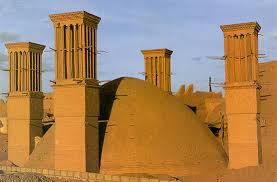 شكل 1- آب انبار شش بادگیری یزد (ماخذ: نگارنده(گان)یا دیگران،سال ماخذ)----- يک سطر فاصله (قلم B Nazanin 5pt  پررنگ) -----واحدها      سيستم واحدهاي استاندارد SI تنها سيستم قابل قبول طرح مسائل ميباشد. در شرايط ويژه که بيان مسئله در ساير سيستمها ضروري است، لازم است معادلهاي استاندارد SI آنها نيز ذکر گردند. توجه گردد که واحدها براي مقادير ذکر شده در جداول و يا عناوين محورها در اشکال فراموش نگردند.زیرنویس      در صورت نياز به استفاده از زيرنويس، از فونت (B Nazanin 9pt) استفاده گردد. نتيجه‌گيريهر مقاله بايد با ارائه خلاصه‌اي از تحقيق به جمعبندي نتايج ارائه شده در مقاله در قالب بخش نتيجه‌گيري در انتهاي متن مقاله بپردازد. پيشنهادهاي احتمالي نيز در اين بخش ارائه مي‌شود.قدردانی      درصورت لزوم، بخش کوتاه تقدير وتشکر می تواند قبل از ارائه فهرست مراجع ذکر گردد.مراجعبخش مراجع آخرين قسمت مقاله خواهد بود. فونت مورد استفاده براي مراجع فارسي (B Nazanin 10pt) و براي مراجع انگليسي مثل ساير قسمت‌هاي مقاله با يك اندازه كمتر (Times New Roman 9pt) خواهد بود. رديفعنوان1مقدمه2مروري بر تحقيقات گذشته3نتيجه‌گيري.........